  Зігуля Наталія Олександрівна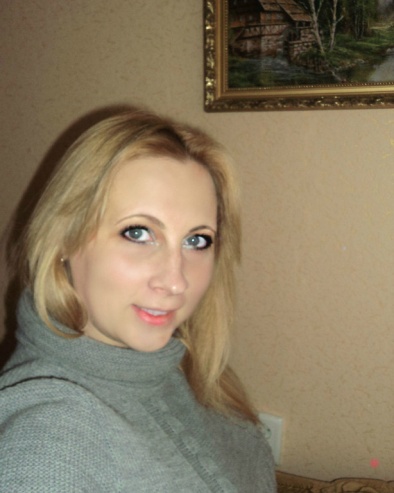 Дефектолог, вчитель початкових класівГірська обласна спеціальна загальноосвітня школа-інтернатПлан-конспект уроку математики у 1 класіТема уроку. Число 10. Запис числа10.Тип уроку: вивчення нового матеріалу.Завдання уроку: 	Освітні: -познайомити з утворенням числа10 і формувати вміння писати цифру; формувати вміння в збільшенні числа 1; закріплювати знання складу вивчених чисел; працювати над розвитком мислення учнів.Розвиваючі:- розвивати спостережливість, увагу, зорову та слухову пам'ять, математичну мова, розумові операції учнів;Виховні:-сприяти вихованню дружніх взаємин, порозуміння, вміння працювати один з одним;-виховувати інтерес до предмета,-формувати адекватну оцінку результату своєї роботи;-створювати комфортну і довірчу атмосферу в класі.Обладнання: підручник «Математика»1 клас, набір цифр, кубики, індивідуальні картки, робочі зошити, лічильні палички, каса цифр.Хід уроку:1. Організаційний момент. Постановка мети уроку.-Сьогодні на уроці математики ми помандруємо в квест - подорож. Перед вами зупинки, на яких завдання. Спочатку ми з вами побуваємо на зупинці «Цифри», де виконаємо завдання. Наступна зупинка «Фігури», на неї ми дізнаємося, які геометричні фігури сховалися і скільки їх. Потім на автобусі ми відправимося до останньої зупинки «Математичний автовокзал».2. Зупинка «Цифри».1)Рахунок від 1 до 10 у прямому і зворотному порядку (хором).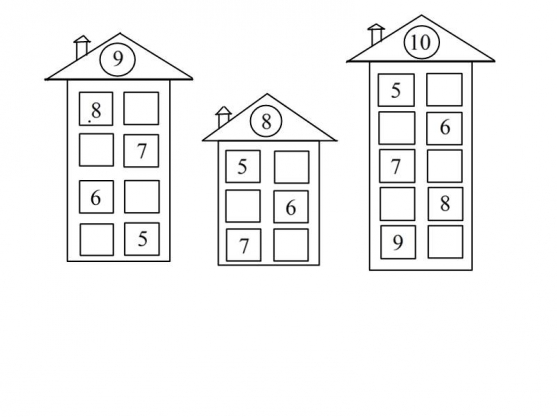 Перед вами будинок, а в ньому вікна, давайте порахуємо їх: - порахуємо від 1 до 10. Від 10 до 1.2) Індивідуальний рахунок:- от 3 до 7;    - от 5 до 1;       - от 9 до 1;          - от 2 до 8;             - от 4 до 10;                 - от 7 до 1.3) Гра «Де знайти число?»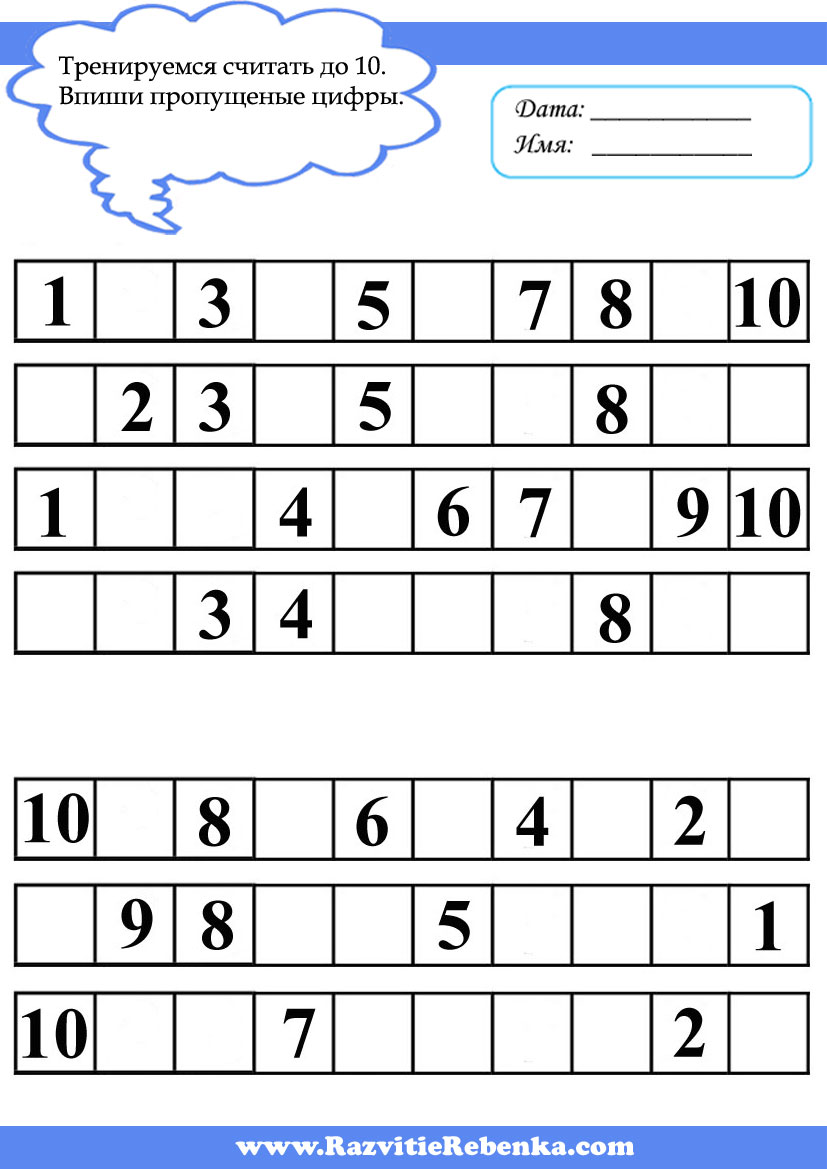 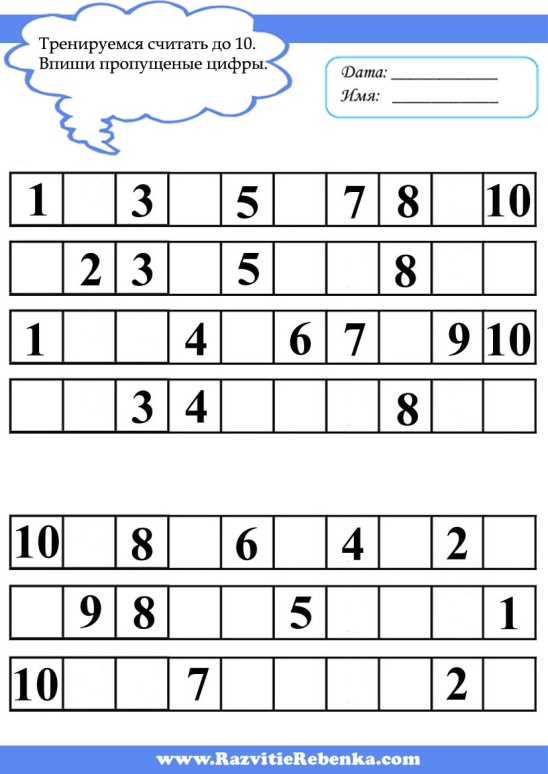 Біля дошки діти вставляють картки з пропущеними числами.- Як у першому числовому ряду розташовані числа? ( В порядку зростання)-Як у другому ряду розташовані числа? ( В порядку убування)4) Гра «Веселі сусіди».- Покажіть сусідів числа 2, 3, 6, 8.5) Гра « Порахуй і запиши» (індивідуальні картки для дітей)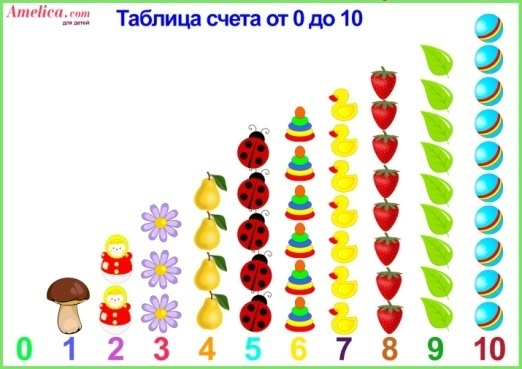 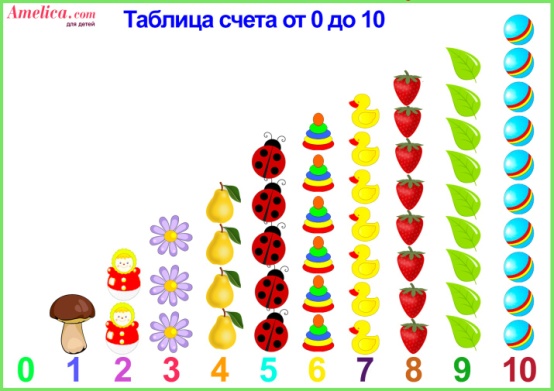 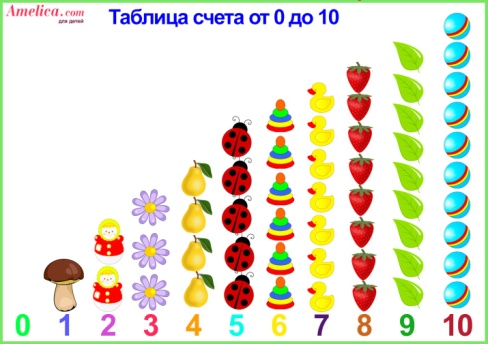 Фізхвилинка.3. Вивчення нового матеріалу. Зупинка «Фігури».1) Гра «Весела геометрія»-порахувати однакові фігури, -назвати кольори,-назвати загальну кількість фігур,- з фігур скласти 3 приклади на додавання.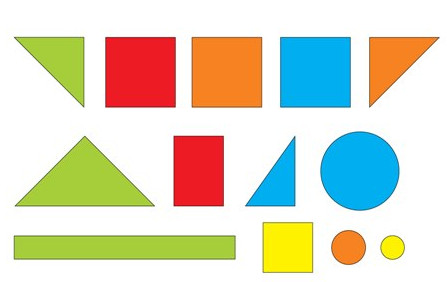 1 + 3 = 4 квадрата2+ 2 = 2 трикутника1+ 0= 1 коло2) Утворення числа 10.На столі розкладені картинки машин з квадратами. Виходить перший учень. Учитель дає один квадрат.- Скільки квадратів у тебе? Якою цифрою ми позначимо кількість?Цифра на дошці: 1.- Викладіть на парті стільки паличок, скільки квадратів. - Повантажили в машину ще один квадрат.- Скільки тепер в машині фігур? Як вийшло таке число? Як це записати?Запис на дошці: 1 + 1 = 2Викликається третій учень. Йому передається фігура і триває робота, аналогічна першій.На дошці повинна вийти наступна запис (учні на партах викладають лічильні палички, і відповідну цифру з каси):1 + 1 = 22 + 1 = 33 + 1 = 44 + 1 = 55 + 1 = 66 + 1 = 77 + 1 = 88 + 1 = 9Подальшу роботу з утворення числа 10 організовує сам учитель.Показ письмовій запису числа 10.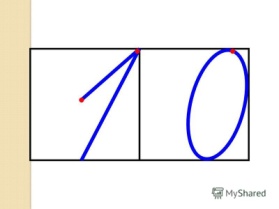 9 + 1 = 10- Як ми отримали число 10?- Де розташовується на числової прямий число 10?2) Пояснення нових понять: «однозначне число» і «двозначне число»-Дыти, подивіться уважно і скажіть, чим відрізняється число 10 від чисел, які ми вивчили раніше? (Для його запису потрібні дві цифри)- Числа, для запису яких потрібно одна цифра, називаються однозначними, так як вони складаються з одного значка-цифри. Як буде називатися число 10, якщо для його запису потрібно два значка – цифри? (Двозначне)Гімнастика для очей.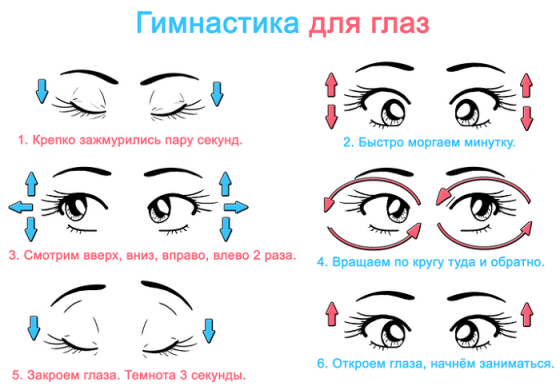 4. Зупинка «Математичний автовокзал». Написання числа 10.- Далі ми продовжимо нашу подорож на автобусі. Нам потрібен автобус номер 10. Подивіться, він це?Учитель звертає увагу на збільшений зразок числа 10.А маленька одиничкаЦифра зовсімНевеличка.Та лиш нуликПідставляєш,Число десять Зразу маєш.- Так як число10 двозначне, для його запису потрібно не одна, а дві клітинки.Написання числа по етапах:а) в повітрі;б) по точках ( робочий зошит,)в) самостійно.Пальчикова гімнастика.5. Закріплення вивченого.1) Рішення прикладів на додавання і віднімання в межах 10 (індивідуальні картки)2) Збільшення числа на 1. Підйом по сходах.- Подивіться за віконце, перед нами будівля зі сходами, нам з вами треба порахувати сходи, які ведуть угору.Учні вирішують ланцюжок прикладів: 1 + 1 + 1+ 1 + 1+ 1 + 1+ 1 + 1 + 1   -Молодці, діти! Наша з вами подорож сьогодні виявилася вдалою і насиченою. Всім дякую за урок!6. Підсумок уроку. Рефлексія.